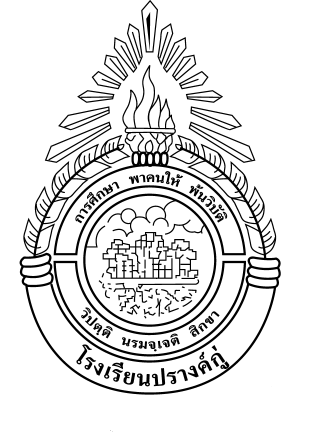 ใบสมัครเข้าร่วมการแข่งขันทักษะทางวิชาการ โรงเรียนปรางค์กู่กิจกรรมเปิดบ้านวิชาการและเปิดบ้านสถานศึกษาพอเพียงวันที่ 24 กุมภาพันธ์ 2560 
กลุ่มสาระการเรียนรู้กลุ่มสาระการเรียนรู้กิจกรรมพัฒนาผู้เรียนการแข่งขันหนังสือเล่มเล็กสถานที่แข่งขัน ห้องสมุดโรงเรียนปรางค์กู่ (อาคาร 3 ชั้น1)ระดับชั้น   	  นักเรียนชั้นประถมศึกษาปีที่ 4-6  นักเรียนชั้นมัธยมศึกษาปีที่ 1-3โรงเรียน.................................................... ตำบล ......................... อำเภอ ...................... จังหวัด ......................สังกัด ...........................................................................................................1. ชื่อ – สกุล .................................................................................................. ชั้น .............. อายุ ................ ปี2. ชื่อ – สกุล .................................................................................................. ชั้น .............. อายุ ................ ปี3. ชื่อ – สกุล .................................................................................................. ชั้น .............. อายุ ................ ปีครูผู้ควบคุม...........................................................................................................................................................โทรศัพท์ที่สามารถติดต่อได้...................................................................................................................................ครูผู้ควบคุม...........................................................................................................................................................โทรศัพท์ที่สามารถติดต่อได้...................................................................................................................................ลงชื่อ...........................................................                                                (.........................................................)                                                          ผู้อำนวยการโรงเรียนหมายเหตุ    สมัครได้ตั้งแต่วันนี้  จนถึงวันที่ 24 กุมภาพันธ์ 2560รายละเอียดการสมัคร และหลักเกณฑ์การแข่งขันสามารถดาวโหลดได้ที่ http://www.prangku.ac.th  โทร 045-697-088ส่งใบสมัครด้วยตนเองที่ฝ่ายวิชาการโรงเรียนปรางค์กู่ หรือทางไปรษณีย์ หรือทางอีเมล์ admin@prangku.ac.th หรือ โทร 095-1944-999 (ผู้ดูแลระบบ)